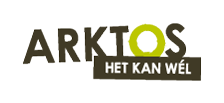 Algemene gegevens* Indien er niet gewerkt wordt met een vaste pedagogisch begeleider mag hier de naam van de coördinator van de betrokken PBD ingevuld worden of de naam van de pedagogisch begeleider met wie reeds contact genomen werd.SituatieschetsWat is de beginsituatie van de school i.v.m. het werken aan het welbevinden van leerlingen/personeel op school? Omschrijf kort. Vraag en motiveringWaarom willen jullie het project CONNECT in jullie school? Omschrijf kort. Reeds actieve schoolexterne partnersGelieve dit document ingevuld te bezorgen aan de contactpersoon van de onderwijsverstrekker. Alle informatie wordt discreet behandeld.SchoolSchoolNaam:Adres:Contactpersoon:Telefoonnummer:Email-adres:Koepel: Instellingsnummer: Pedagogische begeleider*Pedagogische begeleider*Naam:Telefoonnummer:Email-adres:CLBCLBNaam:Telefoonnummer:Email-adres:CLB-net: Is dit de eerste keer dat u beroep doet op CONNECT?Is er al eerder een samenwerking geweest tussen de school en Arktos?Heeft de school in het verleden beroep gedaan op het Netwerk van Islamexperten?Naam organisatie:Contactpersoon:Telefoonnummer:E-mailadres: